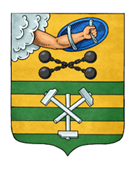 ПЕТРОЗАВОДСКИЙ ГОРОДСКОЙ СОВЕТ8 сессия 29 созываРЕШЕНИЕот 31 марта 2022 г. № 29/8-103О награждении Почетной грамотой Петрозаводского городского Совета Кузнецовой М.И.В соответствии с пунктом 7 Положения «О Почетной грамоте Петрозаводского городского Совета», утвержденного Решением Петрозаводского городского Совета от 17.12.2002 № XXIV/XXX-400, на основании ходатайства Председателя Петрозаводского городского Совета и обращения комитета социального развития Администрации Петрозаводского городского округа Петрозаводский городской СоветРЕШИЛ:Наградить Почетной грамотой Петрозаводского городского Совета Кузнецову Марию Иосифовну, директора муниципального бюджетного общеобразовательного учреждения Петрозаводского городского округа «Ломоносовская гимназия», за многолетний добросовестный плодотворный труд, высокий профессионализм и педагогическое мастерство, выдающиеся результаты в организации учебного и воспитательного процессов, умелое руководство коллективом и большой личный вклад в практическую подготовку учащихся, заслуги в развитии системы образования на территории Петрозаводского городского округа.ПредседательПетрозаводского городского Совета                                             Н.И. Дрейзис